Utred möjligheter för elektronisk ID-kontroll vid köp av tobak och alkohol i dagligvaruhandelFör att minimera den mänskliga faktorn vid försäljning av tobaksvaror och alkohol till minderåriga föreslås att landskapsregeringen utreder möjligheterna för elektronisk ID-kontroll vid köp av tobak och alkohol där ett köp villkoras genom att via ID-kortets eller körkortets streckkod fastställa om kortets innehavare är myndig eller ej. Detta förfarande har större chans att minimera felaktig bedömning av kortinnehavarens ålder på grund av felräkning på årtalet, att eliminera trängda situationer för butiksanställda vid id-kontroll samt minimera den fysiska kontakten mellan personal och kund vid smittorisk. Liknande mjukvara för elektroniska ID-kontroller finns redan på Åland dels inom PAF som använder denna i spelautomater på färjor som trafikerar på Estland, dels inom projektet Åland-Boost.FÖRSLAGMoment: Verksamhet 42000 Övriga hälso- och sjukvårdsuppgifter (sid. 76). Momentmotivering: Följande text läggs till motiveringen: ”Landskapsregeringen avser att utreda förutsättningarna för att möjliggöra elektronisk ID-kontroll vid köp av tobak och alkohol i dagligvaruhandel.”Mariehamn den 9 november 2020Simon Påvals			Rainer JuslinKatrin Sjögren			Pernilla SöderlundJohn Holmberg		Ingrid Zetterman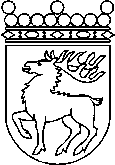 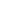 Ålands lagtingBUDGETMOTION nr  41/2020-2021BUDGETMOTION nr  41/2020-2021Lagtingsledamot DatumSimon Påvals m.fl.2020-11-09Till Ålands lagtingTill Ålands lagtingTill Ålands lagtingTill Ålands lagtingTill Ålands lagting